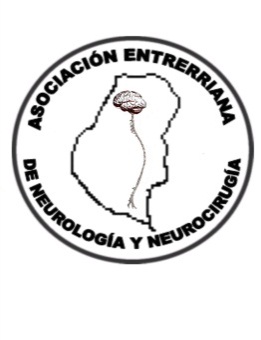                      ASOCIACIÓN ENTRERRIANA DE NEUROLOGÍA Y NEUROCIRUGÍA                                      PERSONERÍA JURÍDICA s/ Resolución Nº 177 – D.I.P.J.                                                        Sebastián Vázquez 146 PB 1º – Tel./Fax 4223123 - 3100 PARANÁ.                                                                                       www.aenn.com.ar - Email: secretaria@aenn.org.arANEXO III: LISTADO DE PRESTADORES                            ASOCIACIÓN ENTRERRIANA DE NEUROLOGÍA Y NEUROCIRUGÍA                         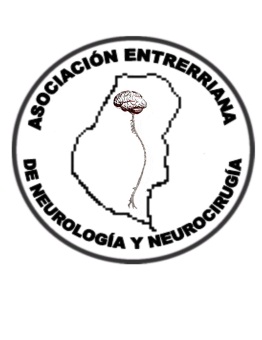               PERSONERÍA JURÍDICA s/ Resolución Nº 177 – D.I.P.J.                                                       Sebastián Vázquez 146 PB 1º – Tel./Fax 4223123 - 3100 PARANÁ.                                                                                       www.aenn.com.ar - Email: secretaria@aenn.org.ar (*) Neurólogos Infantiles  y adultos      (**) Neurocirujanos  (***) Neuropediatra.  (+) Neurólogos clínicos http://www.aenn.com.ar/prestadores.htmlNOMBREM. P.SSSCUITDOMIC. PROFES.CP y LOCALIDADTELÉFONOWhatsAppAlves Pinheiro, Amelia (+)661315076327 - 12499052 - 7SAN MARTÍN 1253(3100) PARANA4317670 / 42264273434562392Amato, Daniel Antonio (**)661414809220 - 16486538 - 0SAN MARTÍN 1253(3100) PARANA4317670 / 42264273434562392Ara, Cesar Augusto (**)401014749620 - 05948968 - 3SAN MARTÍN 1253(3100)  PARANA4317670 / 42264273434562392Arneodo, Martín (**)1090926355620 – 25247091 - 4SAN MARTÍN 1253(3100) PARANA4317670 / 42264273434562392Chaves, Marcelo (+)1107527135423 – 28676612 - 9PERU 503(3100) PARANA42189793434141701Comas Betiana (***)877527242227 – 25546819 - 2PARAGUAY 63(3100) PARANÁ4222300 / 42175973436337757Comas Betiana (***)877527242227 – 25546819 - 2SAN MARTÍN 1253(3100) PARANA4317670 / 42264273434562392Díaz Villalba, Germán (**)8064 15206720 -21632529 - 0ALEM 119(3100)  PARANA4312767Fernández, José Alberto (**)513112023020 - 10445347 - 4SAN MARTÍN 1253(3100) PARANA4317670 / 42264273434562392López Otero, Sergio (**)881623158520 - 25026309 - 1VILLAGUAY 792(3100) PARANA4232560 / 42270133436221440Mackinnon, Agustín (+)916619959620 - 26564227 - 7CARBO 34(3100) PARANA4221310Mendoza, Daniel Héctor (**)668613627320 - 13192707 - 0VILLAGUAY 792(3100) PARANA4232560 / 42270133436221440Morsucci, Edgardo (**)1266728567820 – 24983344 - 5VILLAGUAY 792(3100) PARANA4232560 / 42270133436221440Rolle, Javier Alfonso (+)884319732320 – 23278823 - 3GALAN 1664(3100) PARANA43006103435163322Roude, Gastón Andrés (+)974828325220 – 27795573 - 4VILLAGUAY 792(3100) PARANA4232560 / 42270133436221440Roude, Gastón Andrés (+)974828325220 – 27795573 - 4PARAGUAY 63(3100) PARANÁ4222300 / 42175973436337757Sabbatini, Gustavo Cesar (+)785410595920 - 20403137 - 2VILLAGUAY 792(3100) PARANA4232560 / 42270133436221440Santomil, Ángel Emanuel (+)1065140517620-32692920 - 5SAN MARTÍN 1253(3100) PARANÁ4317670 / 42264273434562392Secchi, Mariano (+)858316312124 – 24754765 - 3COURREGES 278(3100) PARANÁ4226853Secchi, Mariano (+)858316312124 – 24754765 - 3SAN MARTÍN 1253(3100) PARANA4317670 / 42264273434562392Solana Silveira, Jorge Daniel (*)579013741120 - 18756534 - 1ANDRES PAZOS 231(3100) PARANA4232193 / 4315141Simoncini, Raúl Andrés1128020 – 32959100 - 0SAN MARTÍN 1253(3100) PARANA4317670 / 42264273434562392Valla, Luis Héctor987234318023 – 25861568 - 9VILLAGUAY 792(3100) PARANA4232560 / 42270133436221440(*) Neurólogos Infantiles  y adultos      (**) Neurocirujanos  (***) Neuropediatras.  (+) Neurólogos clínicos (*) Neurólogos Infantiles  y adultos      (**) Neurocirujanos  (***) Neuropediatras.  (+) Neurólogos clínicos (*) Neurólogos Infantiles  y adultos      (**) Neurocirujanos  (***) Neuropediatras.  (+) Neurólogos clínicos (*) Neurólogos Infantiles  y adultos      (**) Neurocirujanos  (***) Neuropediatras.  (+) Neurólogos clínicos (*) Neurólogos Infantiles  y adultos      (**) Neurocirujanos  (***) Neuropediatras.  (+) Neurólogos clínicos NOMBREM. P.SSSCUITDOMIC. PROFES.CP y LOCALIDADTELÉFONOBozzetti, Carlos Alberto1238833197320 – 22737393 - 925 de MAYO 1053(3116) CRESPO4951096 / 4953250 Quinteros, Manuel Ulises1275934172220 – 28913582 - 125 de MAYO 1053(3116) CRESPO4951096 / 4953250 Erpen, Mauro (**)9702306035 20 - 26450905 - 0RIVADAVIA 67(3260) C. DEL URUGUAY03442 422292González, Gabriel Alberto (**)1038423 – 26610919 - 9EREÑO 509(3260) C. DEL URUGUAY03442   15640505Rocca, Mario Ernesto (**) 73067145820 - 14093903 - 0ARTIGAS 633(3260) C. DEL URUGUAY03442 426648 Vega, Julio Eduardo Fernán (**)885812765120 - 22150815 - 8PERU 246(3260) C. DEL URUGUAY    03442 433461  Báez, Mariana (+)1105226478627 – 26437979 - 8SAN LORENZO 186(2840) GUALEGUAY03444 421791Chesini, Eduardo (+)74508369723 - 12809212 - 9ANDRADE 548(2820) GUALEGUAYCHÚ03446 -436503Escalada, Guillermo Ariel (**)1163233140920 – 29593277 - 6URQUIZA 513(2820) GUALEGUALCHÚ03446- 430500Muñoz, Víctor Adrián (**)1186530724020 – 21406966 - 1URQUIZA 513(2820) GUALEGUALCHÚ03446- 430500Dus, Maria Cecilia (+)1033632259527 – 31735130 - 0MATHEU  62(3240) VILLAGUAY03455 422800Santa María, José Ignacio1014633418120 - 31439714 - 325 de MAYO 255(3103) Vº LIBERTADOR S. M4200200Vitor, Darío (**)828514549620 - 20789085 - 625 de MAYO 255(3103) Vº LIBERTADOR S. M4200200